Book Report Project Ideas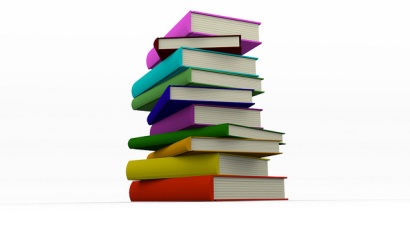 Each month students will be required to choose a different book report project.  The book report project WILL be part of their reading grade and due the last day of the month that we have class.  They will still need to turn in their reading logs to earn Book It prizes.  This project needs to be on a current book they read this month, nothing they’ve already read.  They will have to find a book from the specific genre listed below  (this will be reflected in their final grade.)  This should be done on copy/construction paper, no notebook paper.  If you r child needs this, they may ask for it at school.  Please use as many items as you can find around home, don’t purchase much for this project, and very minimal parent assistance.  Get CREATIVE!!!!October:  Realistic fictionNovember: Drama or Non-fictionDecember:  Historical FictionJanuary:  Expository Text OR Science FictionFebruary:  BiographyMarch: MysteryApril:  Poetry OR FictionStudents will be graded on the following:Following project requirements listedNeatnessOn-timeCorrect genre for bookCorrect spelling, punctuation, capitalization#1.  Create a book in bag. Choose 10 items that represent people, places, events, and other parts of the book. Place them in a brown paper bagCreate a label for your bag that includes the title and author Write a key describing each of the items and explain their importance to the story. #2.  Make two “wanted” posters for 2 characters in the book. Choose 2 characters from the book for which you will make posters. Research sample wanted posters. Information to include on your poster: the “crime,” physical description, where the character was last seen, and reward amount. Must be done on 8”x11” paper and done neatly!#3.  Make a new book jacket for the book. Front cover: Draw and color an illustration for the book. Inside front flap: Write descriptions of the main characters. Inside back flap: Write a description of the setting and a short summary of the book. Back cover: Write 5-10 quotes from the book that are important to understanding the story. (Use your quotation marks correctly!)#4.  Diorama of your bookCreate a 3-D scene from your story inside a shoe box (or similar size)Must also include a written description of what is happening in sceneDescription should be at least 2 paragraphs and attached to your diorama somewhere#5.  Create a Travel Brochure.Use a large piece of construction paper to make a brochure that explains all about the book you’ve read.  (see me for paper if you need)Include the following information:  setting, conflict, solution to conflict, characters, and 5 main events. It should be made so that other readers would want to read this book-like a tourist site trying to persuade people to come visit.#6.  Interview a characterChoose a main character from your book and write questions you would ask that person.  Then answer the questions as if you were the main characterUse quotation marks correctly when someone is speakingYou must ask and answer at least 15 questionsMust be typed BY STUDENT#7.  Write a sequel for the bookWrite a short sequel to the book you just readInclude a title for the book, at least one new character with the characters from the last book, problems the character (s) will face and how those problems are solvedThe sequel should be at least 15 sentences (3 paragraphs long)Must be typed BY STUDENT#8.  Retell the story to the whole classDress up as one of the characters and tell the story as best you canYou will also need to hand in a summary or script of what you will be telling the classIntroduce the story by giving descriptions of the main characters and then describe the main events of the story, problems the characters faced, and how they were solvedThe script should be at least 15 sentencesFeel free to bring props to share as you performPlease see teacher to set up a date to schedule your retell please!